24/09/2021ΜΕΡΑ ΑΘΛΗΤΙΣΜΟΥΣήμερα μέρα αθλητισμού την πρώτη ώρα συζητήσαμε με τους μαθητές για τη σημασία του αθλητισμού. Αποφασίσαμε να φτιάξουμε συνθήματα υπέρ του αθλητισμού. Μιλήσαμε για την αξία του παιχνιδιού και της άθλησης στη ζωή του ανθρώπου, την υπακοή στους κανόνες του παιχνιδιού, τονίσαμε την αξία της ομαδικότητας και της συνεργατικότητας και καταλήξαμε ότι σημασία δεν έχει να κερδίσουμε σε έναν αγώνα, αλλά η χαρά της συμμετοχής και της προσπάθειας.Μέσα από τη συζήτηση υπενθυμίσαμε ότι και στο διάλειμμα του σχολείου παίζουμε όμορφα με τους συμμαθητές μας, γνωρίζουμε τους κανόνες του παιχνιδιού και αποφεύγουμε τα παιχνίδια που μπορεί να αποβούν επικίνδυνα για όλους. Στη συνέχεια βγήκαμε στην αυλή και τα παιδιά έπαιξαν ομαδικά παιχνίδια με την καθοδήγηση του γυμναστή μας, κ. Παμείνη. Ήταν μία υπέροχη μέρα!Υπεύθυνη εκπαιδευτικός τμήματος Ε2: Μαρία Σαραντινούδη 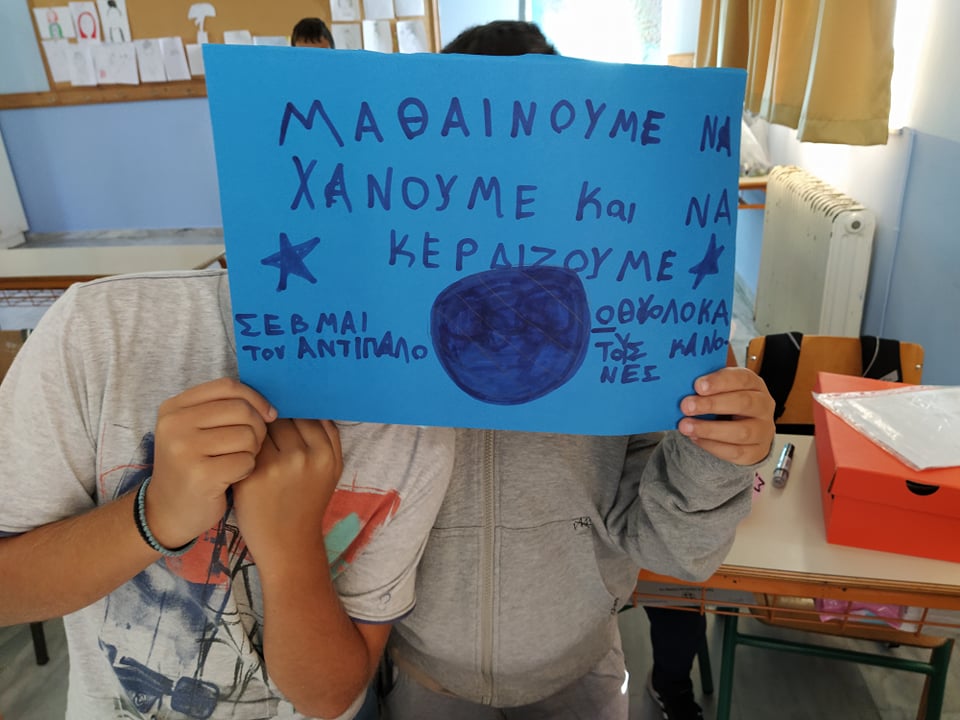 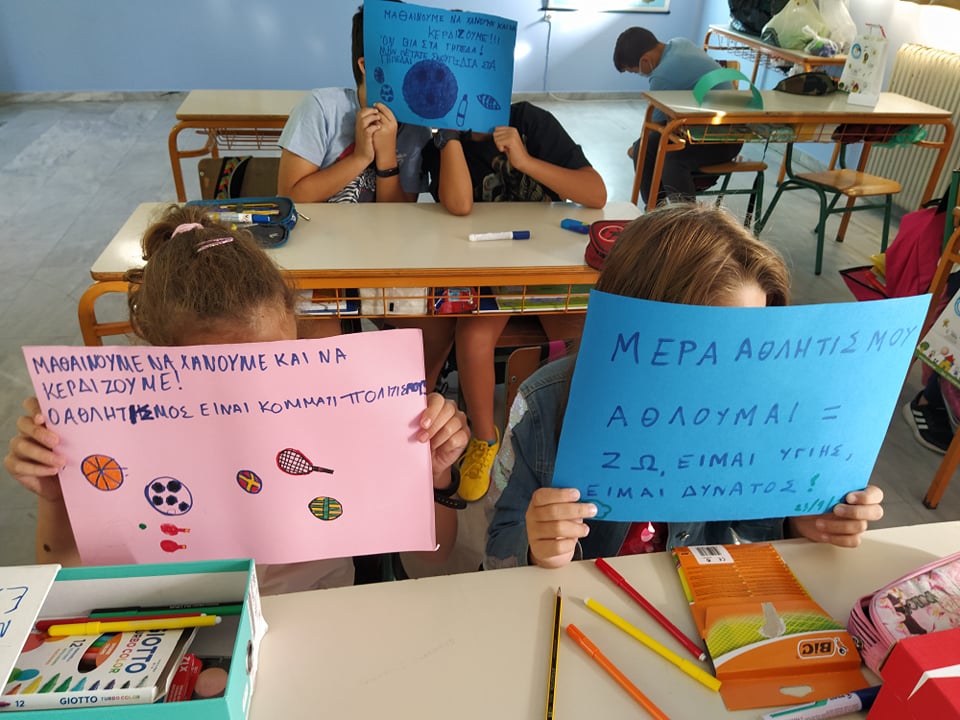 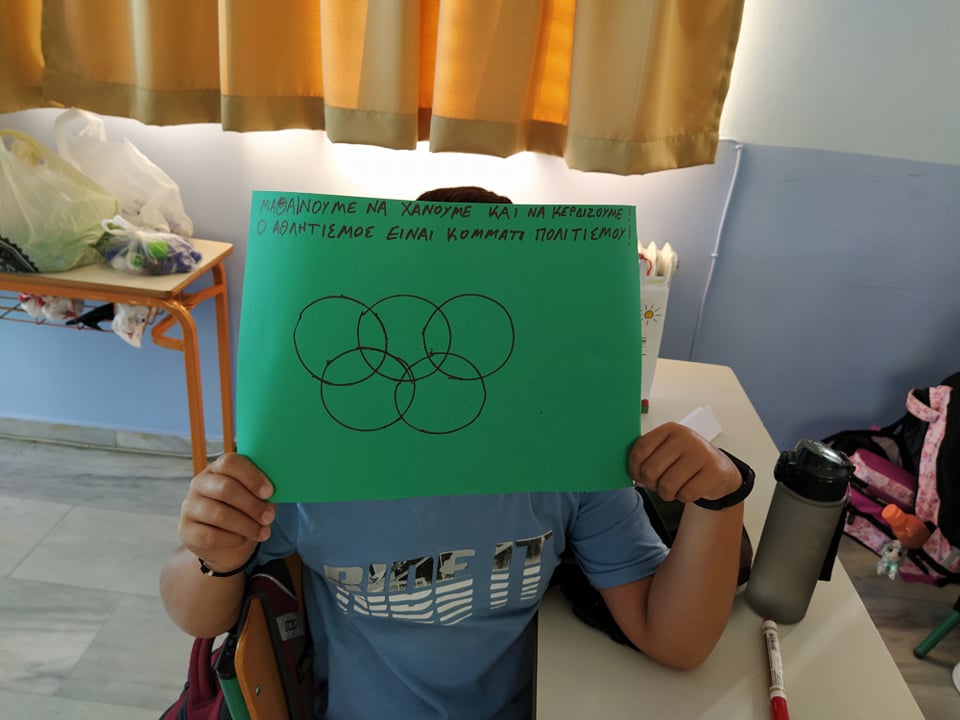 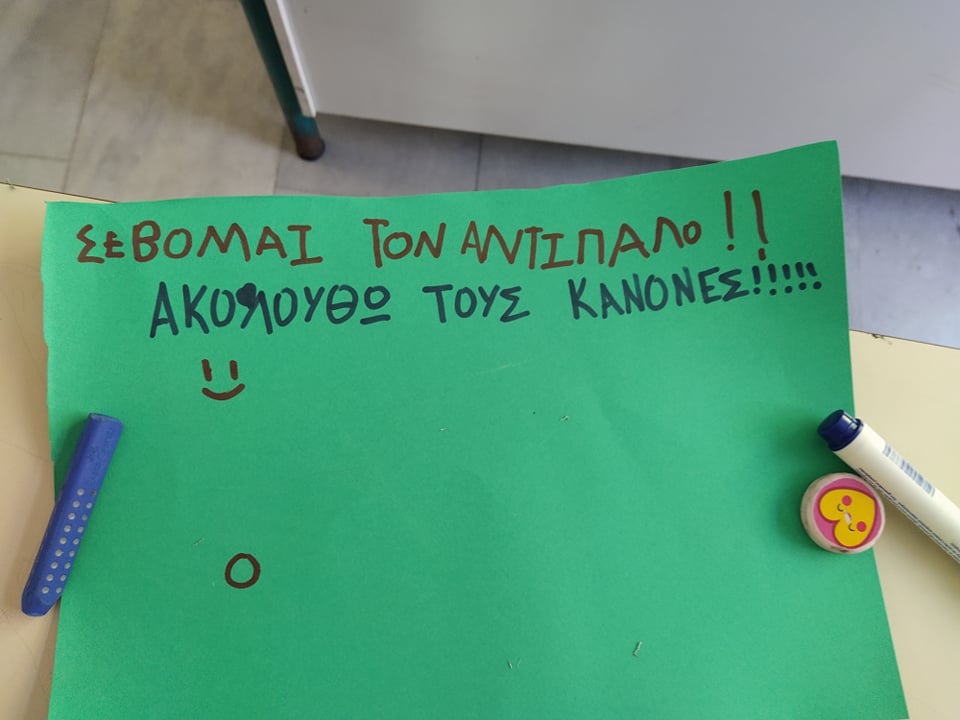 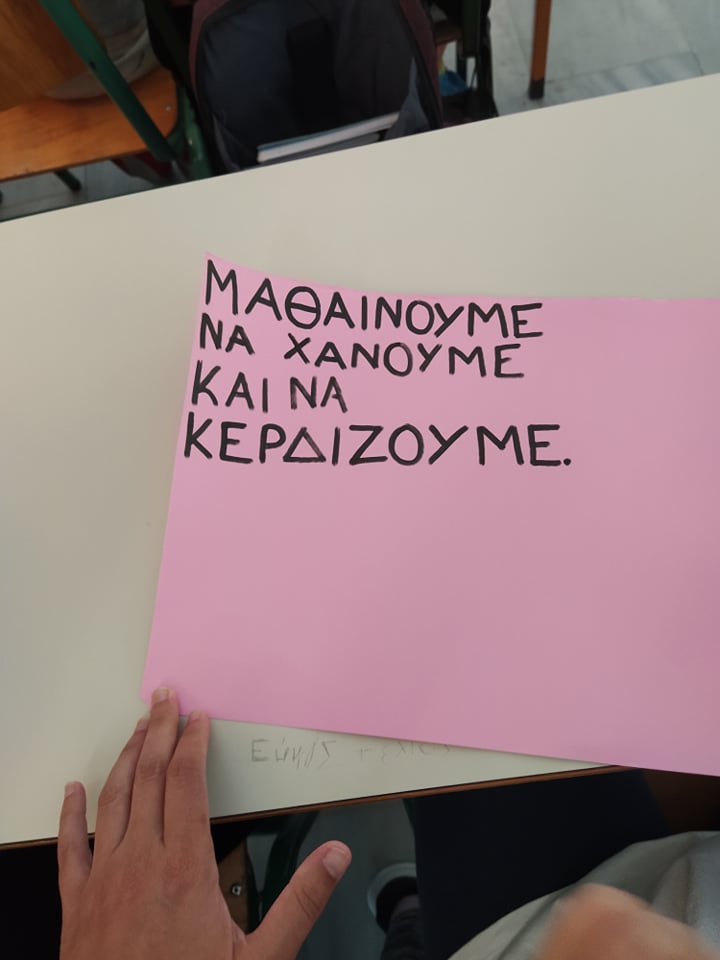 